The registration fee covers three days’ attendance at the conference on 19-21 September 2023, conference refreshments and lunches on 19-21 September, the welcome reception on 18 September 2023, the formal dinner on 19 September 2023 and the informal dinner on 20 September 2023.Non-members have observer status only at the Annual General Meeting.  The accompanying person registration fee covers attendance at the welcome reception on 18 September 2023, the formal dinner on 19 September 2023 and the informal dinner on 20 September 2023. Registered accompanying persons attending the social functions must be aged 21 or over and are defined as a participant’s spouse or other personal relation who does not have a business interest in the conference.Please note accompanying persons can’t attend the actual conference sessions.END Registration FormRegistration FormRegistration FormRegistration FormRegistration FormRegistration FormRegistration FormRegistration FormRegistration FormRegistration Form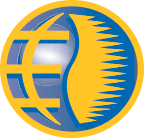 The International Association of Insolvency Regulators (“IAIR”)The International Association of Insolvency Regulators (“IAIR”)The International Association of Insolvency Regulators (“IAIR”)The International Association of Insolvency Regulators (“IAIR”)The International Association of Insolvency Regulators (“IAIR”)The International Association of Insolvency Regulators (“IAIR”)The International Association of Insolvency Regulators (“IAIR”)The International Association of Insolvency Regulators (“IAIR”)2023 ANNUAL CONFERENCE and GENERAL MEETINGDigitalization/IT Developments in the Insolvency World18th – 21st September 2023At the Metropol Palace Hotel, Belgrade, Serbia2023 ANNUAL CONFERENCE and GENERAL MEETINGDigitalization/IT Developments in the Insolvency World18th – 21st September 2023At the Metropol Palace Hotel, Belgrade, Serbia2023 ANNUAL CONFERENCE and GENERAL MEETINGDigitalization/IT Developments in the Insolvency World18th – 21st September 2023At the Metropol Palace Hotel, Belgrade, Serbia2023 ANNUAL CONFERENCE and GENERAL MEETINGDigitalization/IT Developments in the Insolvency World18th – 21st September 2023At the Metropol Palace Hotel, Belgrade, Serbia2023 ANNUAL CONFERENCE and GENERAL MEETINGDigitalization/IT Developments in the Insolvency World18th – 21st September 2023At the Metropol Palace Hotel, Belgrade, Serbia2023 ANNUAL CONFERENCE and GENERAL MEETINGDigitalization/IT Developments in the Insolvency World18th – 21st September 2023At the Metropol Palace Hotel, Belgrade, Serbia2023 ANNUAL CONFERENCE and GENERAL MEETINGDigitalization/IT Developments in the Insolvency World18th – 21st September 2023At the Metropol Palace Hotel, Belgrade, Serbia2023 ANNUAL CONFERENCE and GENERAL MEETINGDigitalization/IT Developments in the Insolvency World18th – 21st September 2023At the Metropol Palace Hotel, Belgrade, Serbia2023 ANNUAL CONFERENCE and GENERAL MEETINGDigitalization/IT Developments in the Insolvency World18th – 21st September 2023At the Metropol Palace Hotel, Belgrade, Serbia2023 ANNUAL CONFERENCE and GENERAL MEETINGDigitalization/IT Developments in the Insolvency World18th – 21st September 2023At the Metropol Palace Hotel, Belgrade, SerbiaClosing deadline for registration: Friday 18th August 2023Or you may complete this registration form and email it to secretariat@insolvencyreg.org, or mail it to the IAIR Secretariat at 10 Campbell Close, Shottery, Stratford-upon-Avon, CV37 9EH, England, United KingdomClosing deadline for registration: Friday 18th August 2023Or you may complete this registration form and email it to secretariat@insolvencyreg.org, or mail it to the IAIR Secretariat at 10 Campbell Close, Shottery, Stratford-upon-Avon, CV37 9EH, England, United KingdomClosing deadline for registration: Friday 18th August 2023Or you may complete this registration form and email it to secretariat@insolvencyreg.org, or mail it to the IAIR Secretariat at 10 Campbell Close, Shottery, Stratford-upon-Avon, CV37 9EH, England, United KingdomClosing deadline for registration: Friday 18th August 2023Or you may complete this registration form and email it to secretariat@insolvencyreg.org, or mail it to the IAIR Secretariat at 10 Campbell Close, Shottery, Stratford-upon-Avon, CV37 9EH, England, United KingdomClosing deadline for registration: Friday 18th August 2023Or you may complete this registration form and email it to secretariat@insolvencyreg.org, or mail it to the IAIR Secretariat at 10 Campbell Close, Shottery, Stratford-upon-Avon, CV37 9EH, England, United KingdomClosing deadline for registration: Friday 18th August 2023Or you may complete this registration form and email it to secretariat@insolvencyreg.org, or mail it to the IAIR Secretariat at 10 Campbell Close, Shottery, Stratford-upon-Avon, CV37 9EH, England, United KingdomClosing deadline for registration: Friday 18th August 2023Or you may complete this registration form and email it to secretariat@insolvencyreg.org, or mail it to the IAIR Secretariat at 10 Campbell Close, Shottery, Stratford-upon-Avon, CV37 9EH, England, United KingdomClosing deadline for registration: Friday 18th August 2023Or you may complete this registration form and email it to secretariat@insolvencyreg.org, or mail it to the IAIR Secretariat at 10 Campbell Close, Shottery, Stratford-upon-Avon, CV37 9EH, England, United KingdomClosing deadline for registration: Friday 18th August 2023Or you may complete this registration form and email it to secretariat@insolvencyreg.org, or mail it to the IAIR Secretariat at 10 Campbell Close, Shottery, Stratford-upon-Avon, CV37 9EH, England, United KingdomClosing deadline for registration: Friday 18th August 2023Or you may complete this registration form and email it to secretariat@insolvencyreg.org, or mail it to the IAIR Secretariat at 10 Campbell Close, Shottery, Stratford-upon-Avon, CV37 9EH, England, United KingdomPlease submit one registration form per delegate. An invoice will be issued on receipt of this registration form. Delegate places are not confirmed until full payment has been received by bank transfer.Please complete all three pages.  Please submit one registration form per delegate. An invoice will be issued on receipt of this registration form. Delegate places are not confirmed until full payment has been received by bank transfer.Please complete all three pages.  Please submit one registration form per delegate. An invoice will be issued on receipt of this registration form. Delegate places are not confirmed until full payment has been received by bank transfer.Please complete all three pages.  Please submit one registration form per delegate. An invoice will be issued on receipt of this registration form. Delegate places are not confirmed until full payment has been received by bank transfer.Please complete all three pages.  Please submit one registration form per delegate. An invoice will be issued on receipt of this registration form. Delegate places are not confirmed until full payment has been received by bank transfer.Please complete all three pages.  Please submit one registration form per delegate. An invoice will be issued on receipt of this registration form. Delegate places are not confirmed until full payment has been received by bank transfer.Please complete all three pages.  Please submit one registration form per delegate. An invoice will be issued on receipt of this registration form. Delegate places are not confirmed until full payment has been received by bank transfer.Please complete all three pages.  Please submit one registration form per delegate. An invoice will be issued on receipt of this registration form. Delegate places are not confirmed until full payment has been received by bank transfer.Please complete all three pages.  Please submit one registration form per delegate. An invoice will be issued on receipt of this registration form. Delegate places are not confirmed until full payment has been received by bank transfer.Please complete all three pages.  Please submit one registration form per delegate. An invoice will be issued on receipt of this registration form. Delegate places are not confirmed until full payment has been received by bank transfer.Please complete all three pages.  Delegate DetailsDelegate DetailsDelegate DetailsDelegate DetailsDelegate DetailsDelegate DetailsDelegate DetailsDelegate DetailsDelegate DetailsDelegate DetailsIAIR Membership Name/Organisation:IAIR Membership Name/Organisation:IAIR Membership Name/Organisation:IAIR Membership Name/Organisation:Title:First Name:First Name:Surname:Name (as you wish it to appear on your badge):Name (as you wish it to appear on your badge):Name (as you wish it to appear on your badge):Name (as you wish it to appear on your badge):Name (as you wish it to appear on your badge):Name (as you wish it to appear on your badge):Organisation Name:Organisation Name:Organisation Name:Organisation Name:Job Title:Address:Postal Code:Country:Country:Tel:Fax:Fax:Email:Accompanying Person DetailsAccompanying Person DetailsAccompanying Person DetailsAccompanying Person DetailsAccompanying Person DetailsAccompanying Person DetailsTitle:First Name:Surname:Name (as you wish it to appear on the badge):Name (as you wish it to appear on the badge):Name (as you wish it to appear on the badge):Please indicate here if you wish to have a separate invoice for the accompanying person as you wish to pay separately for them Please indicate here if you wish to have a separate invoice for the accompanying person as you wish to pay separately for them Please indicate here if you wish to have a separate invoice for the accompanying person as you wish to pay separately for them Social Functions:Please tick the box(es) to indicate if you will be attending the following social functions:Social Functions:Please tick the box(es) to indicate if you will be attending the following social functions:Welcome Reception on 18 September 2023Formal Conference Dinner on 19 September 2023 Informal Dinner on 20 September 2023Please note it is helpful to the organisers in terms of planning for numbers to know if you will not be able to attend any of these events. Informal Dinner on 20 September 2023Please note it is helpful to the organisers in terms of planning for numbers to know if you will not be able to attend any of these events.Hotel:Hotel:For our records, please indicate which hotel you will be staying at:For our records, please indicate which hotel you will be staying at:Special Dietary/Mobility or other Requirements:Special Dietary/Mobility or other Requirements:Please provide details of any special dietary or mobility requirements/access which you need for the event:Please provide details of any special dietary or mobility requirements/access which you need for the event:(Note: We try to accommodate all delegate needs but we do need advanced warning to make arrangements with the venues.)(Note: We try to accommodate all delegate needs but we do need advanced warning to make arrangements with the venues.)Conference Papers:To do our part to save the earth we will provide the conference papers:in advance of the conference on the member’s area of the IAIR websitesaved as files on a memory stick provided to delegates in their delegate pack at the conference registration.We will not be making the conference papers available as a paper copy Conference Papers:To do our part to save the earth we will provide the conference papers:in advance of the conference on the member’s area of the IAIR websitesaved as files on a memory stick provided to delegates in their delegate pack at the conference registration.We will not be making the conference papers available as a paper copy Workshop SessionsIt is helpful to have an indication of workshop preference so that we can arrange the rooms to accommodate the expected number of delegates.  There are two workshop sessions – please indicate your preferred workshop for each of the sessions.Workshops 1 – Funding models Day 2 – Tuesday 19 September - Session 7 - 13.30-14.30 - Please choose one of the two options:Corporate Zero Asset Company Insolvency   B. Personal Low-income Personal insolvency  Workshops 2 –Day 3 – Wednesday 20 September - Session 17 - 13.10-14.10 - Please choose one of the two options:Early Warning Tools                         Implementing the Diversity Agenda  Workshop SessionsIt is helpful to have an indication of workshop preference so that we can arrange the rooms to accommodate the expected number of delegates.  There are two workshop sessions – please indicate your preferred workshop for each of the sessions.Workshops 1 – Funding models Day 2 – Tuesday 19 September - Session 7 - 13.30-14.30 - Please choose one of the two options:Corporate Zero Asset Company Insolvency   B. Personal Low-income Personal insolvency  Workshops 2 –Day 3 – Wednesday 20 September - Session 17 - 13.10-14.10 - Please choose one of the two options:Early Warning Tools                         Implementing the Diversity Agenda  Workshop SessionsIt is helpful to have an indication of workshop preference so that we can arrange the rooms to accommodate the expected number of delegates.  There are two workshop sessions – please indicate your preferred workshop for each of the sessions.Workshops 1 – Funding models Day 2 – Tuesday 19 September - Session 7 - 13.30-14.30 - Please choose one of the two options:Corporate Zero Asset Company Insolvency   B. Personal Low-income Personal insolvency  Workshops 2 –Day 3 – Wednesday 20 September - Session 17 - 13.10-14.10 - Please choose one of the two options:Early Warning Tools                         Implementing the Diversity Agenda  Workshop SessionsIt is helpful to have an indication of workshop preference so that we can arrange the rooms to accommodate the expected number of delegates.  There are two workshop sessions – please indicate your preferred workshop for each of the sessions.Workshops 1 – Funding models Day 2 – Tuesday 19 September - Session 7 - 13.30-14.30 - Please choose one of the two options:Corporate Zero Asset Company Insolvency   B. Personal Low-income Personal insolvency  Workshops 2 –Day 3 – Wednesday 20 September - Session 17 - 13.10-14.10 - Please choose one of the two options:Early Warning Tools                         Implementing the Diversity Agenda  Workshop SessionsIt is helpful to have an indication of workshop preference so that we can arrange the rooms to accommodate the expected number of delegates.  There are two workshop sessions – please indicate your preferred workshop for each of the sessions.Workshops 1 – Funding models Day 2 – Tuesday 19 September - Session 7 - 13.30-14.30 - Please choose one of the two options:Corporate Zero Asset Company Insolvency   B. Personal Low-income Personal insolvency  Workshops 2 –Day 3 – Wednesday 20 September - Session 17 - 13.10-14.10 - Please choose one of the two options:Early Warning Tools                         Implementing the Diversity Agenda  Registration Fees:An invoice will be issued on receipt of this registration formRegistration Fees:An invoice will be issued on receipt of this registration formRegistration Fees:An invoice will be issued on receipt of this registration formRegistration Fees:An invoice will be issued on receipt of this registration formRegistration Fees:An invoice will be issued on receipt of this registration form IAIR Member (£540) IAIR Member (£540) Non-Member (£825) Accompanying Person (£250) Accompanying Person (£250)Payment will need to be made by Bank TransferPlease make your payment to:Payment will need to be made by Bank TransferPlease make your payment to:Payment will need to be made by Bank TransferPlease make your payment to:Payment will need to be made by Bank TransferPlease make your payment to:Payment will need to be made by Bank TransferPlease make your payment to:Bank Account Name:The International Association of Insolvency RegulatorsThe International Association of Insolvency RegulatorsThe International Association of Insolvency RegulatorsThe International Association of Insolvency RegulatorsBank Account Sort Code:40-12-0340-12-0340-12-0340-12-03Bank Account Number:4166 19064166 19064166 19064166 1906Bank Account Address:HSBC, North Street, Bishops Stortford, Hertfordshire, CM23 2LP, UKHSBC, North Street, Bishops Stortford, Hertfordshire, CM23 2LP, UKHSBC, North Street, Bishops Stortford, Hertfordshire, CM23 2LP, UKHSBC, North Street, Bishops Stortford, Hertfordshire, CM23 2LP, UKIBAN:GB43 HBUK 40120341661906GB43 HBUK 40120341661906GB43 HBUK 40120341661906GB43 HBUK 40120341661906Swift:HBUK GB4BHBUK GB4BHBUK GB4BHBUK GB4BAmount PayableIAIR Member Registration Fee (£540)IAIR Member Registration Fee (£540)IAIR Member Registration Fee (£540)IAIR Member Registration Fee (£540)Non-Member Registration Fee (£825)Non-Member Registration Fee (£825)Non-Member Registration Fee (£825)Non-Member Registration Fee (£825)Accompanying Person Fee (£250)Accompanying Person Fee (£250)Accompanying Person Fee (£250)Accompanying Person Fee (£250)Total Amount Total Amount Total Amount Total Amount 